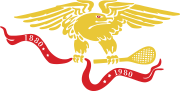 The 2017 Wharton CupFebruary 3rd to 5th The National Tennis Club is proud to host the 2017 Wharton CupRulesThis event is a National Championship for players between the handicaps of 50-59In order to qualify you must be a current USCTA member and have had three matches recorded in the last 90 days.Entry Fee  $175This includes two marked matches, court fees, trophies,Dinner on Saturday Night and breakfast Saturday & Sunday DEPENDING ON THE SIZE OF THE DRAW SOME PLAYERS MAYBE BE ASKED TO PLAY ON FRIDAY. WE WILL DO OUR BEST TO ACCOMMODATE ALL PLAYERSPlease complete the entry form and return to Mike Gooding At pros@nationaltennisclub.org Entries will close on Wednesday the 25th of January 2017TOURNAMENT COMMITTEESkip Elliott, Ross Cann,  Mike Gooding,  Nick HowellName……………………………………………………………………. 	Handicap:………………… Club Affiliation:…………………………………………………….. Contact InformationPhone:……………………………………………………………………Email:…………………………………………………………………….National Tennis Club 192 Bellevue Ave Newport RI 02840   Phone: +1-401-849-6672